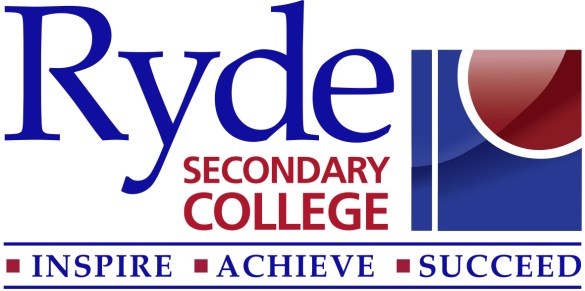 Sample SignaturesPlease complete the following:					Date: …………………………………..										Roll Class: ……………………...........Student’s Surname: ………………………………	Student’s Given Name: ………………………………PARENT/GUARDIANPrint Name:	………………………………………………….Signature:  ………………………………………………………PARENT/GUARDIANPrint  Name: ……………………………………………………Signature: ………………………………………………………PLEASE SIGN AND RETURN THIS PAGE TO THE SCHOOL